Publicado en Madrid el 14/07/2020 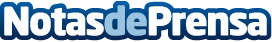 Edificio Cuzco IV expone cómo será la oficina de la Nueva NormalidadEdificio Cuzco IV ha elaborado una infografía sobré cómo serán las oficinas post coronavirusDatos de contacto:David Málaga91 781 25 06Nota de prensa publicada en: https://www.notasdeprensa.es/edificio-cuzco-iv-expone-como-sera-la-oficina Categorias: Medicina Inmobiliaria Interiorismo Sociedad Madrid Recursos humanos Oficinas http://www.notasdeprensa.es